ARBETARE OCH ARBETARRÖRELSE I STOCKHOLM 1880-1920ANNE-MARIE LINDGREN OM PIONJÄRTIDEN Torsdagen den 10 april 2014 kl 18.30ABF Stockholm Sveavägen 41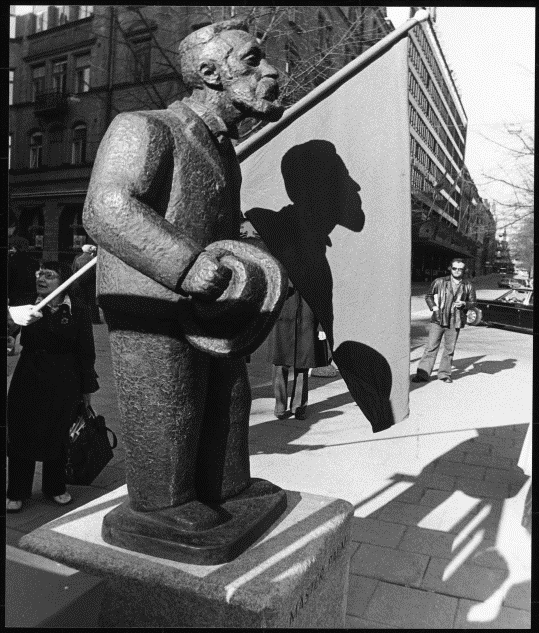 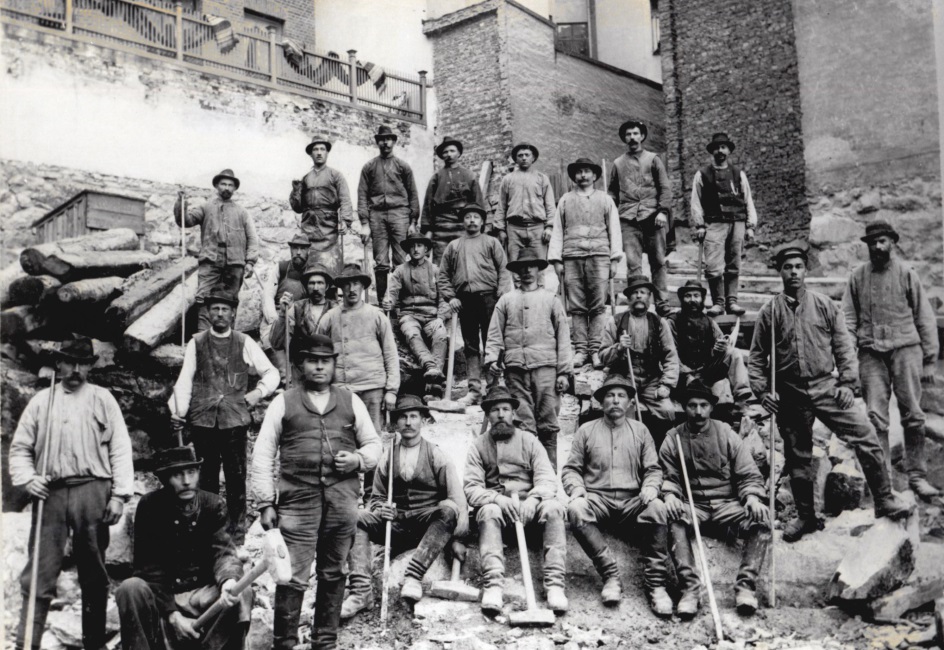 August Palm utanför LO-huset	   Folkets Husbygget i Stockholm 1901-02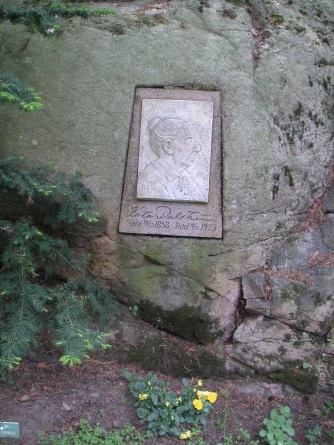 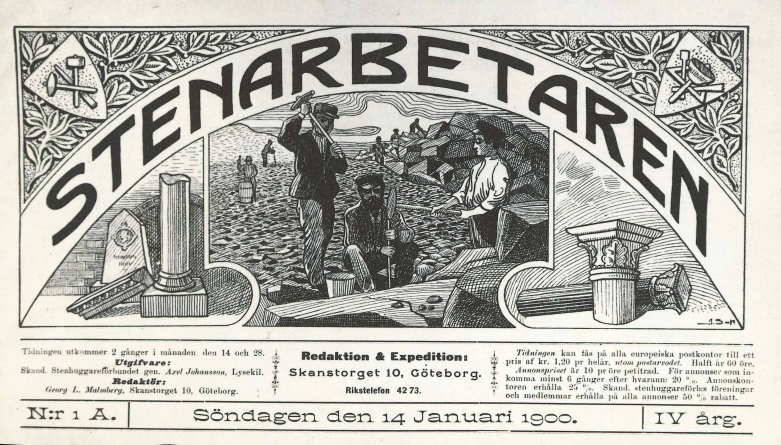 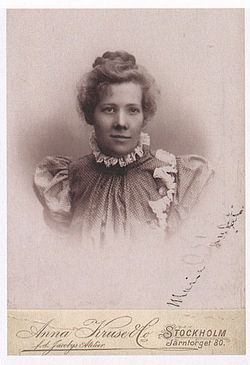  Kata Dalströms grav					       Maria Sandel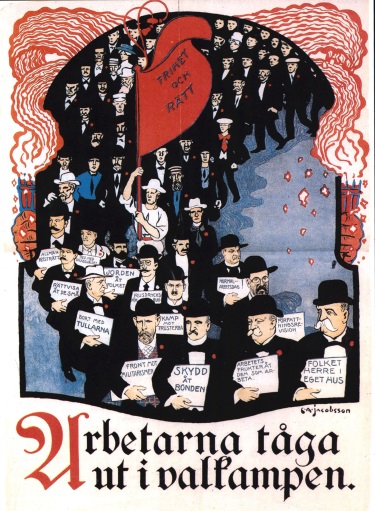 